Филиал муниципального автономного общеобразовательного учреждения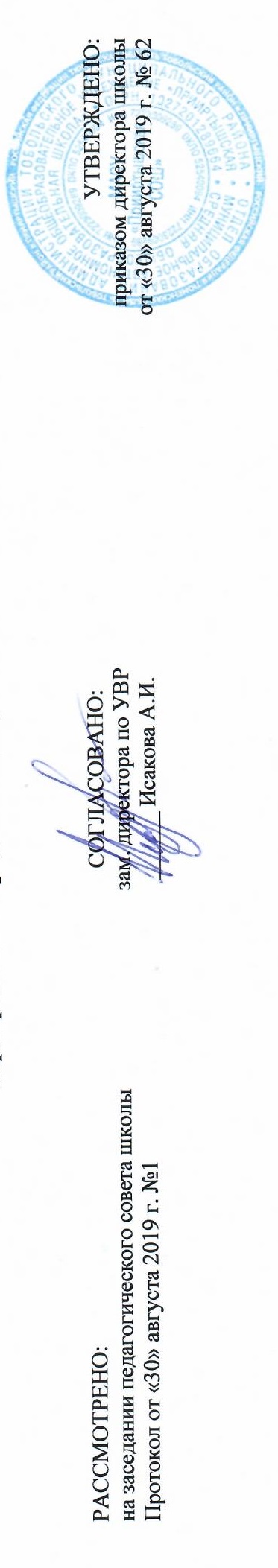 «Прииртышская средняя общеобразовательная школа» – «Верхнеаремзянская СОШ им. Д.И. Менделеева»РАБОЧАЯ ПРОГРАММАпо предмету «История России. Всеобщая история»для 9 классана 2019-2020  учебный годПланирование составлено в соответствиис ФГОС ОООСоставитель программы: Бухарова Ольга Васильевна, учитель истории высшей квалификационной категориис. Верхние Аремзяны2019 год                                                                                                                                             Планируемые результаты освоения учебного предмета «Истории России. Всеобщая история»Предметные результаты освоения курса истории на уровне основного общего образования предполагают:1) формирование основ гражданской, этнонациональной, социальной, культурной самоидентификации личности обучающегося, осмысление им опыта российской истории как части мировой истории, усвоение базовых национальных ценностей современного российского общества: гуманистических и демократических ценностей, идей мира и взаимопонимания между народами, людьми разных культур;2) овладение базовыми историческими знаниями, а также представлениями о закономерностях развития человеческого общества в социальной, экономической, политической, научной и культурной сферах; приобретение опыта историко-культурного, цивилизационного подхода к оценке социальных явлений, современных глобальных процессов;3) формирование умений применения исторических знаний для осмысления сущности современных общественных явлений, жизни в современном поликультурном, полиэтничном и многоконфессиональном мире;4) формирование важнейших культурно-исторических ориентиров для гражданской, этнонациональной, социальной, культурной самоидентификации личности, миропонимания и познания современного общества на основе изучения исторического опыта России и человечества;5) развитие умений искать, анализировать, сопоставлять и оценивать содержащуюся в различных источниках информацию о событиях и явлениях прошлого и настоящего, способностей определять и аргументировать свое отношение к ней;6) воспитание уважения к историческому наследию народов России; восприятие традиций исторического диалога, сложившихся в  поликультурном, полиэтничном и многоконфессиональном Российском государстве СОДЕРЖАНИЕ учебного предмета  Всеобщая история. ИСТОРИЯ НОВОГО ВРЕМЕНИ: 1800—1914.                                                                     ИСТОРИЯ  РОССИИ.  РОССИЙСКАЯ ИМПЕРИЯ В XIX — НАЧАЛЕ XX в.Введение. От традиционного общества к обществу индустриальному.  Модернизация — обновление, изменение традиционного общества за счёт заимствования системы ценностей, признанных как приоритетные длясовременного этапа развития мира. Модернизация с позиции теории эшелонированного развития капитализма. Основные черты индустриальногообщества (классического капитализма): свобода, утверждение законности и прав человека, господство товарного производства и рыночных отношений,конкуренция, монополизация, непрерывный технический прогресс. Завершение промышленного переворота.  Тема 1. Становление индустриального общества.  Индустриальная революция: достижения и проблемы.  Завершение промышленного переворота. Достижения Англии в развитии машинного производства. Изобретения Ж. М. Жаккара. Дальнейшееуглубление экономических процессов, связанных с промышленным переворотом. Завершение в Англии аграрной революции. Развитиемашиностроения. Переворот в средствах транспорта. Паровоз. Железнодорожное строительство. Изобретения Эванса, Тревитика. Автомобиль Г. Форда.Дорожное строительство. Братья Монгольфье, Ж. Шарль: создание аэростата. Ф. фон Цеппелин и его изобретение. Военная техника. Новые источникиэнергии. Открытие электрической энергии и способы её использования. Революция в средствах связи. Развитие транспортных сетей сократилопространство и время. Интеграция мира в единую экономическую систему. Монополистический капитализм, или империализм, его черты. Индустриальное общество: новые проблемы и новые ценности.  Ускорение темпов промышленной революции. Нарастание миграционных процессов.Урбанизация. Индустриальная революция и изменение социальной структуры общества. Изменение политической и экономической сущностиаристократии. Развитие новых основных классов капиталистического общества: буржуазия и рабочий класс. Средний класс. Пороки капитализма:эксплуатация женского и детского труда. Женское движение. Человек в системе капиталистических отношений.  Человек в изменившемся мире: материальная культура и повседневность.  Технический прогресс и повседневность. Городской рельсовый путь. Распространение периодической печати.Газета в городе. Зингер: бытовая швейная машина. Новое представление о комфорте быта. Дальнейшее развитие и совершенствование средств связи.Рост культуры города. Музыка. Велосипед. Фотография. Пишущая машинка. Культура покупателя и продавца. Изменения в моде. Новые развлечения.Наука: создание научной картины мира.  Причины роста числа открытий в области математики, физики, химии, биологии, медицины в XIX в.Социальный эффект научных открытий и достижений. Социальный эффект открытия электрической энергии. Роль учения Ч. Дарвина в формированиинового мировоззрения. Микробиология. Достижения медицины. Роль и развитие образования в капиталистическом обществе.  XIX век в зеркале художественных исканий. Литература. Искусство в поисках новой картины мира.  Утрата значимости идей и ценностей эпохи Просвещения. Новое поколение «наследников» Робинзона в произведениях О. Бальзака и Ч. Диккенса.Новые герои Франции Э. Золя. Нарастание скорости взаимообмена новым в искусстве. Классицизм в живописи. Эпоха романтизма в живописи.Реализм. Критический реализм. Двенадцать лет истории французского импрессионизма. Постимпрессионизм. Симфоническое искусство. Театр.Кинематограф. Архитектура Нового времени и Нового Света.  Либералы, консерваторы и социалисты: какими должно быть общество и государство.  Философы о социальных перспективах общества в эпоху промышленного переворота. Либерализм и консерватизм: альтернативы общественногоразвития. Социалистические учения первой половины XIX в.: Р. Оуэн, А. Сен Симон, Ш. Фурье. Утопический социализм о путях преобразованияобщества. К. Маркс и Ф. Энгельс об устройстве и развитии общества. Революционный социализм — марксизм. Рождение ревизионизма.  Э. Бернштейн.Анархизм. Тема 2. Строительство новой Европы  Консульство и образование наполеоновской империи. Разгром империи Наполеона. Венский конгресс.От Франции революционной к Франции буржуазной. Революционер на троне. Режим личной власти Наполеона Бонапарта. Наполеоновская империя.Внутренняя политика консульства и империи. Завоевательные войны консульства и империи. Французский гражданский кодекс.  Разгром империи Наполеона.  Французское общество во времена империи. Франция и Англия. Поход в Россию. При- чины ослабления империи Наполеона Бонапарта.Крушение наполеоновской империи. Освобождение европейских государств. Вступление союзников в Париж. Реставрация Бурбонов. Сто днейимператора Наполеона. Венский конгресс. Священный союз и новый европейский порядок. Новая идеология и система международных отношений. Великобритания: сложный путь к величию и процветанию.  Противоречия и социальные реформы. Билль о реформе. Возвращение партии вигов. Предотвращение революции в 40-е гг. XIX в. «ЭпохаВикторианского компромисса». Англия — «мастерская мира». Величие и достижения внутренней и внешней политики Британской империи.  Франция Бурбонов и Орлеанов: от революции 1830 г. к политическому кризису.  Продолжение промышленной революции. Франция: экономическая жизнь и политическое устройство после реставрации Бурбонов. Компромисс короляи новой Франции. Герцог Ришелье. Революция 1830 г. Переход французской короны к Орлеанской династии. Упрочение  парламентского строя. КризисИюльской монархии. Выступления лионских ткачей. Бланкизм. Политический кризис накануне революции 1848 г.  Франция: революция 1848 г. и Вторая империя.  Мировой промышленный кризис и его последствия для французской экономики. Вооружённое восстание и победа революции над Июльскоймонархией. Требование провозглашения республики. Временное правительство и его попытки выйти из кризиса. Учредительное собрание. Социальноенедовольство. Вторая республика, Луи Бонапарт Наполеон. Режим Второй империи Наполеона III. Завершение промышленного  переворота воФранции. Оформление олигархической власти во Франции. Внешняя политика  Второй империи.  Германия: на пути к единству.  Германский союз. Экономика, политика и борьба за объединение Германии. Влияние событий во Франции и Италии на политическую ситуацию вГермании. Победа революционного восстания в Берлине. Франкфуртский парламент. Поражение революции. Дальнейшая модернизация страны во имяеё объединения. Вильгельм I и «железный канцлер» Отто фон Бисмарк. Соперничество Пруссии и Австрии за лидерство среди немецких государств.Австро-прусская война. Сражение при Садове. Образование Северогерманского союза. «Нужна ли нам единая и неделимая Италия?»  Раздробленность Италии согласно Венскому конгрессу. Экономическое отставание Италии. Борьба за независимость и национальное объединениеИталии. Мировой промышленный кризис и Италия. Начало революции. Национальные герои Италии: Дж. Гарибальди и Д. Мадзини. Поражениеитальянской революции и его причины. Усиление Сардинского королевства. К. Кавур. Сицилия и Гарибальди. Национальное объединение Италии. РольПьемонта.  Война, изменившая карту Европы.  Парижская коммуна. Кризис империи Наполеона III. Отто фон Бисмарк. Западня для Наполеона III. Франко-прусская война и Парижская коммуна.Седанская катастрофа и конец  Второй империи во Франции. Третья республика во Франции и окончание Франко-прусской войны. Завершениеобъединения Германии «железом и кровью» и провозглашение Германской империи. Восстание в Париже. Парижская коммуна. Попытка реформ.Поражение коммуны: бунт или подвиг парижан?  Тема 3. Страны Западной Европы в конце XIX в.  Успехи и проблемы индустриального общества.  Германская империя: борьба за «место под солнцем». Пруссия во главе империи. Изменения в политическом устройстве объединённой Германии.Ускорение темпов экономического развития. Направления модернизации экономики. Юнкерство и крестьянство. Монополистический капитализм и егоособенности в Германии. Бисмарк и внутренняя оп- позиция. «Исключительный закон против социалистов». Политика «нового курса»   О. Бисмарка —прогрессивные для Европы социальные реформы. Вильгельм II в стремлении к личной власти. От «нового курса» к «мировой политике». Борьба за«место под солнцем». Национализм. Подготовка к войне.  Великобритания: конец Викторианской эпохи.  Реформирование — неотъемлемая часть курса английского парламента. Двухпартийная система. Эпоха реформ. У. Гладстон. Бенджамин Дизраэли ивторая избирательная реформа 1867 г. Черты гражданского общества и правового государства. Особенности экономического развития Великобритании.Создание Британской империи: «единый флаг, единый флот, единая империя, единая корона». Рождение лейбористской партии.  Д. Р. Макдональд.Реформы во имя классового мира. Дэвид Ллойд Джордж. Монополистический капитализм по-английски. Ирландский вопрос. Внешняя политика.Колониальные захваты. Франция: Третья республика.  Последствия Франко-прусской войны для Франции. Замедление темпов экономического развития. Проблемы французской деревни. От свободнойконкуренции к монополистическому капитализму. Экспорт капиталов. Борьба за республику. Третья республика и её политическое устройство.Демократические реформы. Реформы радикалов. Развитие коррупции во власти. Социальные движения. Франция — колониальная империя. Первоесветское государство среди европейских государств. Реваншизм и подготовка к войне.  Италия: время реформ и колониальных захватов.  Цена объединения Италии. Конституционная монархия. Причины медленного развития капитализма. Роль государства в индустриализации страны.Особенности монополистического капитализма в Италии. «Мирное экономическое проникновение». Эмиграция — плата за отсталость страны.Движения протеста. Эра Дж. Джолитти. Переход к реформам. Внешняя политика. Колониальные войны.  От Австрийской империи к Австро-Венгрии: поиски выхода из кризиса.  Господство старых порядков. Наступление эпохи национального возрождения. Революционный кризис. Поражениереволюции в Венгрии.  Австро-венгерское соглашение: преобразование империи Габсбургов в двуединую монархию Австро-Венгрию. Политическоеустройство   Австро-Венгрии. «Лоскутная империя». Ограниченность прав и свобод населения. Начало промышленной революции. Развитиенациональных культур и самосознания народов. Начало промышленной революции. Внешняя политика. Тема 4. Две Америки. США в XIX в.: модернизация, отмена рабства и сохранение республики.  США — страна от Атлантики до Тихого океана. «Земельная» и «золотая» лихорадки — увеличение потока переселенцев. Особенности промышленногопереворота и экономическое развитие в первой половине XIX в. С. Маккормик. Фермер — идеал американца. Плантаторский Юг. Аболиционизм.Восстание Джона Брауна. Конфликт между Севером и Югом. Начало Гражданской войны. Авраам Линкольн. Отмена рабства. Закон о гомстедах.Победа северян над Югом. Значение Гражданской войны и политики А. Линкольна.  США: империализм и вступление в мировую политику.  Причины быстрого экономического развития США по- сле Гражданской войны. Отношение к образованию и труду. Расслоение фермерства.Монополистический капитализм: господство трестов, финансовая олигархия. США — президентская республика. Структура неоднородногоамериканского общества. Расизм. Положение рабочих. Американская федерация труда. Теодор Рузвельт и политика реформ на укреплениегражданского общества и правового государства. Доктрины: Монро, «открытых дверей», «дипломатии большой дубинки», «дипломатии доллара».Империалистическая внешняя политика США на континенте и за его пределами.  Латинская Америка в XIX — начале XX в.: время перемен. Патриотическое движение креолов. Национально- освободительная борьба народов Латинской Америки. Время освободителей: С. Боливар. Итоги изначение освободительных войн. Образование и особенности развития независимых государств в Латинской Америке. «Век каудильо» — полосагосударственных переворотов и нестабильности. Инерционность развития экономики. Латиноамериканский «плавильный котёл» (тигль). Особенностикатоличества в Латинской Америке. Тема 5. Традиционные общества в XIX в.: новый этап колониализма  Смена торговой колонизации на империалистическую. Нарастаниенеравноправной интеграции стран Запада и Востока.  Япония на пути модернизации: «восточная мораль — западная техника». Китай: сопротивление реформам. Кризис традиционализма. Насильственное «открытие» Японии европейскими державами. Начало эры «просвещённого» правления. Реформы Мэйдзи.Эпоха модернизации традиционной Японии. Изменения в образе жизни общества. Поворот к национализму.   Насильственное «открытие» Китая. Опиумные войны. Колонизация Китая европейскими государствами. Хун Сюцюань: движение тайпинов итайпинское государство. Цыси и политика самоусиления. Курс на модернизацию страны не состоялся. Раздел Китая на сферы влияния. Кан Ювэй.Новый курс Цыси. Превращение Китая в полуколонию индустриальных держав. Индия: насильственное разрушение традиционного общества. Африка: континент в эпоху перемен.  Индия — жемчужина британской короны. Влияние Ост-Индской компании на развитие страны. Колониальная политикаБританской империи в Индии. Насильственное вхождение Индии в мировой рынок. Изменение социальной структуры. Восстание сипаев (1857—1859).Индийский национальный конгресс (ИНК). Балгангадхар Тилак.  Традиционное общество на африканском континенте. Раздел Африки европейскимидержавами. Независимые государства Либерия и Эфиопия: необычные судьбы для африканского континента. Восстания гереро и готтентотов.Европейская колонизация Африки. Тема 6. Международные отношения: обострение противоречий.  Международные отношения: дипломатия или войны?  Отсутствие системы европейского равновесия в XIX в. Политическая карта мира начала XX в. — карта противостояния. Начало распада Османскойимперии. Завершение раздела мира. Нарастание угрозы мировой войны. Узлы территориальных противоречий. Создание военных блоков:Тройственный союз, Антанта. Первые локальные империалистические войны. Балканские войны — пролог Первой мировой войны. ОбразованиеБолгарского государства. Независимость Сербии, Черногории и Румынии. Пацифистское движение.  Повторение по курсу.  Обобщающее повторениекурса XIX в.: модернизация как фактор становления индустриального общества. От революций к реформам и интересам личности. ИСТОРИЯ  РОССИИ.  РОССИЙСКАЯ ИМПЕРИЯ В XIX — НАЧАЛЕ XX в.Александровская эпоха: государственный либерализм Европа на рубеже XVIII—XIX вв. Революция во Франции, империя Наполеона I и изменение расстановки сил в Европе. Революции в Европе и Россия.Россия на рубеже XVIII—XIX вв.: территория, население, сословия, политический и экономический строй.  Император Александр I. Конституционныепроекты и планы политических реформ. Реформы М. М. Сперанского и их значение. Реформа народного просвещения и её роль в программепреобразований. Экономические преобразования начала XIX в. И их значение. Международное положение России. Основные цели и направлениявнешней политики. Георгиевский трактат и расширение российского присутствия на Кавказе. Вхождение Абхазии в состав России. Война со Швецией ивключение Финляндии в состав Российской империи. Эволюция российско-французских отношений. Тильзитский мир. Отечественная война 1812 г.: причины, основное содержание, герои. Сущность и историческое значение войны. Подъём патриотизма и гражданского самосознания в российскомобществе. Вклад народов России в победу. Становление индустриального общества в Западной Европе. Развитие промышленности и торговли в России.Проекты аграрных реформ. Социальный строй и общественные движения. Дворянская корпорация и дворянская этика. Идея служения как основадворянской идентичности. Первые тайные общества, их программы. Власть и общественные движения. Восстание декабристов и его значение.Восстание декабристов и его значение. Национальный вопрос в Европе и России. Политика российского правительства в Финляндии, Польше, наУкраине, Кавказе. Конституция Финляндии 1809 г. и Польская конституция 1815 г. — первые конституции на территории Российской империи.Еврейское население России. Начало Кавказской войны. Венская система международных отношений и усиление роли России в международных делах. Россия — великая мировая держава. Николаевская эпоха: государственный консерватизм Император Николай I. Сочетание реформаторских и консервативных начал во внутренней политике Николая I и их проявления. Формированиеиндустриального общества, динамика промышленной революции, индустриализация в странах Западной Европы. Начало и особенностипромышленного переворота в России. Противоречия хозяйственного развития.  Изменения в социальной структуре российского общества. Особенностисоциальных движений в России в условиях начавшегося промышленного переворота. Общественная мысль и общественные движения. Россия и Западкак центральная тема общественных дискуссий. Особенности общественного движения 30—50-х гг. XIX в.  Национальный вопрос в Европе, егоособенности в России. Национальная политика Николая I. Польское восстание 1830—1831 гг. Положение кавказских народов, движение Шамиля.Положение евреев в Российской империи. Религиозная политика Николая I. Положение Русской православной церкви. Диалог власти с католиками,мусульманами, буддистами. Россия и революции в Европе. Политика панславизма. Причины англо-русских противоречий. Восточный вопрос.Крымская война и её итоги. Парижский мир и конец венской системы международных отношений. Культурное пространство империи в первой половине  XIX в. Развитие образования. Научные открытия и развитие национальных научных школ. Русские первооткрыватели и путешественники. Кругосветныеэкспедиции. Открытие Антарктиды. Русское географическое общество. Особенности и основные стили в художественной культуре (романтизм,классицизм, реализм). Культура народов Российской империи. Взаимное обогащение культур. Российская культура как часть европейской культуры.Динамика повседневной жизни сословий. Преобразования Александра II: социальная и правовая модернизация Европейская индустриализация во второй половине XIX в. Технический прогресс в промышленности и сельском хозяйстве ведущих стран. Новыеисточники энергии, виды транспорта и средства связи. Перемены в быту. Император Александр II и основные направления его внутренней политики.Отмена крепостного права, историческое значение реформы. Социально-экономические последствия Крестьянской реформы 1861 г. Перестройкасельскохозяйственного и промышленного производства. Реорганизация финансово-кредитной системы. Железнодорожное строительство. Завершениепромышленного переворота, его последствия. Начало ин- дустриализации и урбанизации. Формирование буржуазии. Рост пролетариата. Нарастаниесоциальных противоречий. Политические реформы 1860—1870-х гг. Начало социальной и правовой модернизации. Становление общественногосамоуправления. Судебная реформа и развитие правового сознания. Движение к правовому государству. Особенности развития общественной мысли иобщественных движений в 1860—1890-е гг. Первые рабочие организации. Нарастание революционных настроений. Зарождение народничества.Рабочее, студенческое, женское движение. Либеральное и консервативное движения. Национальный вопрос, национальные войны в Европе иколониальная экспансия европейских держав в 1850-1860-е гг. Рост национальных движений в Европе и мире. Нарастание антиколониальной борьбы. Народы Российской империи во второй половине XIX в. Завершение территориального роста Российской империи. Национальная политикасамодержавия. Польское восстание 1863-1864 гг. Окончание Кавказской войны. Расширение автономии Финляндии. Народы Поволжья. Особенностиконфессиональной политики. Основные направления и задачи внешней политики в период правления Александра II. Европейская политика России.Присоединение Средней Азии. Дальневосточная политика. Отношения с США, продажа Аляски. «Народное самодержавие» Александра III Император Александр III и основные направления его внутренней политики. Попытки решения крестьянского вопроса. Начало рабочегозаконодательства. Усиление борьбы с политическим радикализмом. Политика в области просвещения и печати. Укрепление позиций дворянства.Ограничение местного самоуправления. Особенности экономического развития страны в 1880-1890-е гг. Положение основных слоёв российскогообщества в конце XIX в. Развитие крестьянской общины в пореформенный период. Общественное движение в 1880—1890-е гг. Народничество и егоэволюция. Распространение марксизма. Национальная и религиозная политика Александра III. Идеология консервативного национализма. Новоесоотношение политических сил в Европе. Приоритеты и основные направления внешней политики Александра III. Ослабление российского влияния наБалканах. Сближение России и Франции. Азиатская политика России. Культурное пространство империи во второй половине XIX в. Подъём российской демократической культуры. Развитие системы образования и просвещения во второй половине XIX в. Школьная реформа.Естественные и общественные науки. Успехи фундаментальных естественных и прикладных наук. Географы и путешественники. Историческая наука.Критический реализм в литературе. Развитие российской журналистики. Революционно-демократическая литература. Русское искусство.Передвижники. Общественно-политическое значение деятельности передвижников. «Могучая кучка», значение творчества русских композиторов дляразвития русской и зарубежной музыки. Русская опера. Успехи музыкального образования. Русский драматический театр и его значение в развитиикультуры и общественной жизни. Взаимодействие национальных культур народов России. Роль русской культуры в развитии мировой культуры.Изменения в быту: новые черты в жизни города и деревни. Рост населения. Урбанизация. Изменение облика городов. Развитие связи и городскоготранспорта. Жизнь и быт городских «верхов». Жизнь и быт городских окраин. Досуг горожан. Изменения в деревенской жизни. Вклад культурынародов России в развитие мировой культуры Нового времени. Человек индустриального общества. Россия в начале ХХ в.: кризис империи Мир на рубеже XIX—XX вв. Начало второй промышленной революции. Неравномерность экономического развития. Монополистический капитализм.Идеология и политика империализма. Завершение территориального раздела мира. Начало борьбы за передел мира. Нарастание противоречий междуведущими странами. Социальный реформизм начала ХХ в. Место и роль России в мире. Территория и население Российской империи. Особенности процесса модернизации в России начала XX в. Урбанизация.Политическая система Российской империи начала XX в. И необходимость её реформирования. Император Николай II. Борьба в высших эшелонахвласти по вопросу политических преобразований. Национальная и конфессиональная политика. Экономическое развитие России в начале XX в. И егоособенности. Роль государства в экономике. Место и роль иностранного капитала. Специфика российского монополистического капитализма.Государственно-монополистический капитализм. Сельская община. Аграрное перенаселение. Особенности социальной структуры российскогообщества начала XX в. Аграрный и рабочий вопросы, попытки их решения. Общественно-политические движения в начале XX в. Предпосылкиформирования и особенности генезиса политических партий в России. Этнокультурный облик империи. Народы России в начале ХХ в. Многообразиеполитических форм объединения народов. Губернии, области, генерал-губернаторства, наместничества и комитеты. Привислинский край. Великоекняжество Финляндское. Государства-вассалы: Бухарское и Хивинское ханства. Русские в имперском сознании. Поляки, евреи, армяне, татары и другиенароды Волго-Уралья, кавказские народы, народы Средней Азии, Сибири и Дальнего Востока. Русская православная церковь на рубеже XIX—XX вв.Этническое многообразие внутри православия. «Инославие», «иноверие» и традиционные верования. Международное положение ивнешнеполитические приоритеты России на рубеже XIX—XX вв. Международная конференция в Гааге. «Большая азиатская программа» русскогоправительства. Втягивание России в дальневосточный конфликт. Русско-японская война 1904—1905 гг., её итоги и влияние на внутриполитическуюситуацию в стране. Революция 1905—1907 гг. Народы России в 1905-1907 гг. Российское общество и проблема национальных окраин. Закон оверотерпимости. Общество и власть после революции 1905—1907 гг. Политические реформы 1905—1906 гг. «Основные законы Российской империи». Система думской монархии. Классификация политических партий.Реформы П. А. Столыпина и их значение. Общественное и политическое развитие России в 1912-1914 гг. Свёртывание курса на политическое исоциальное реформаторство. Национальные политические партии и их программы. Национальная политика властей. Внешняя политика России послеРусско-японской войны. Место и роль России в Антанте. Нарастание российско-германских противоречий. Серебряный век русской культуры. Духовное состояние российского общества в начале XX в. Основные тенденции развития русской культуры и культуры народов империи в начале XX в. Развитие науки. Русская философия: поиски общественного идеала. Литература: традиции реализма и новые направления. Декаданс. Символизм.Футуризм. Акмеизм. Изобразительное искусство. Русский авангард. Архитектура. Скульптура. Драматический театр: традиции и новаторство. Музыка иисполнительское искусство. Русский балет. Русская культура в Европе. «Русские сезоны за границей» С. П. Дягилева. Рождение отечественногокинематографа.  Культура народов России. Повседневная жизнь в городе и деревне в начале ХХ в. ТЕМАТИЧЕСКОЕ ПЛАНИРОВАНИЕПриложениеКалендарно-тематическое планированиеНаучатсяПолучат возможность научитьсялокализовать во времени хронологические рамки и рубежные события Нового времени как исторической эпохи, основные этапы отечественной и всеобщей истории Нового времени; соотносить хронологию истории России и всеобщей истории в Новое время;• использовать историческую карту как источник информации о границах России и других государств в Новое время, об основных процессах социально-экономического развития, о местах важнейших событий, направлениях значительных передвижений – походов, завоеваний, колонизации и др.;• анализировать информацию различных источников по отечественной и всеобщей истории Нового времени; • составлять описание положения и образа жизни основных социальных групп в России и других странах в Новое время, памятников материальной и художественной культуры; рассказывать о значительных событиях и личностях отечественной и всеобщей истории Нового времени;• систематизировать исторический материал, содержащийся в учебной и дополнительной литературе по отечественной и всеобщей истории Нового времени;• раскрывать характерные, существенные черты: а) экономического и социального развития России и других стран в Новое время; б) эволюции политического строя (включая понятия «монархия», «самодержавие», «абсолютизм» и др.); в) развития общественного движения («консерватизм», «либерализм», «социализм»); г) представлений о мире и общественных ценностях; д) художественной культуры Нового времени;• объяснять причины и следствия ключевых событий и процессов отечественной и всеобщей истории Нового времени (социальных движений, реформ и революций, взаимодействий между народами и др.);• сопоставлять развитие России и других стран в Новое время, сравнивать исторические ситуации и события;• давать оценку событиям и личностям отечественной и всеобщей истории Нового времени.• используя историческую карту, характеризовать социально-экономическое и политическое развитие России, других государств в Новое время;• использовать элементы источниковедческого анализа при работе с историческими материалами (определение принадлежности и достоверности источника, позиций автора и др.);• сравнивать развитие России и других стран в Новое время, объяснять, в чем заключались общие черты и особенности; • применять знания по истории России и своего края в Новое время при составлении описаний исторических и культурных памятников своего города, края и т. д.№Раздел,  темаКоличество часов на тему         История Нового времени         История Нового времениСтановление индустриального общества   7Индустриальная революция: достижения и проблемы. 2Индустриальное общество: новые проблемы и новые ценности1Наука: создание научной картины мира.1Искусство XIX века в поисках новой картины мира.2Либералы, консерваторы и социалисты12Строительство новой Европы   10Консульство и образование наполеоновской империи.1Разгром империи Наполеона. Венский конгресс1Великобритания: сложный путь к величию и процветанию1Франция Бурбонов и Орлеанов.1Франция: революция 1848 г. Вторая империя1Германия: на пути к единствуИталия в первой половине XIX века1Война, изменившая карту Европы2«Строительство новой Европы»13Страны Западной Европы на рубеже XIX-XX вв.   5Германская империя на рубеже XIX-XX вв.1Великобритания: конец Викторианской эпохи.1Франция: Третья республика.1Италия: время реформ и колониальных захватов1От Австрийской империи к Австро-Венгрии.14Две Америки в XIX – начале XX века   3США в XIX веке. Империализм и вступление в мировую политику2Латинская Америка.15Традиционные общества в XIX начале XX века    4Япония на пути модернизации1Китай: традиции против модернизации1Индия: насильственное разрушение традиционного общества26Международные отношения на рубеже XIX – XX веков2Международные отношения: дипломатия или война.27Итоговый контроль знаний1Контрольная работа по теме: «Страны Западной Европы на рубеже XIX – XX»11Россия в первой четверти XIX в17Россия и мир на рубеже XVIII-XIXвв.2Александр I:начало правления.1Реформы М.М. Сперанского.1Внешняя политика Александра I в 1801-1812гг.1Отечественная война 1812 г.2Заграничные походы русской армии. 1Внешняя политик.а Александра I в 1813-1825гг1Либеральные и охранительные тенденции во внутренней  политике Александра I в 1815—18251Национальная политика Александра I1Социально-экономическое развитие страны в первой четверти XIX в.2Общественное движение при Александре I2Выступление декабристов1Урок повторения  «Россия в первой четверти XIX в»12Россия во второй четверти XIX в 102Реформаторские и консервативные тенденции во внутренней политике Николая I12Социально-экономическое  развитие страны во второй четверти XIX века12Общественное движение при Николае I22Национальная и религиозная политика  Николая I. Этнокультурный облик страны12Внешняя политика Николая I. Кавказская война 1817-1864 гг.12Крымская война 1853—1856 гг.22Культурное пространство империи в первой половине XIX в.: наука и образование23Россия в эпоху Великих реформ12«Россия во второй четверти XIX в»1Европейская индустриализация и предпосылки реформ в России1Александр II: начало правления. Крестьянская реформа 1861гг.11Реформы 1860—1870-х гг.: социальная и правовая модернизация3Социально-экономическое развитие страны в пореформенный период1Общественное движение  при Александре II и политика правительства1Национальная и религиозная политика  Александра II. Национальный вопрос в России и в Европе.1Урок повторения  «Россия в эпоху Великих реформ»14Россия в 1880—1890-е гг.11Александр III: особенности внутренней политики2Перемены в экономике и социальном строе. 1Общественное движение при Александре III .1Национальная и религиозная политика  Александра III1Внешняя политика Александра III.1Культурное пространство империи во второй половине XIX века: достижения науки и образования3Повседневная жизнь разных слоев населения в XIX веке1Урок повторения  «Россия во второй половине XIX века»15Россия в начале XX в.19Россия и мир на рубеже XIX—XX вв.: динамика и противоречия развития2Социально-экономическое  развитие страны на рубеже XIX— XX вв.1Николай II: начало правления. 1Политическое развитие страны в 1894—1904 гг.Внешняя политика Николая II. Русско-японская война 1905-1907 гг.Первая российская революция и политические реформы  1905—1907 гг.4Социально-экономические  реформы П. А. Столыпина1Серебряный век русской культуры1Урок повторения   «Россия в начале XX века»16Итоговое повторение5«Россия в XIX -начале XX века»3Итоговая контрольная работа 1Итоговый урок1Итого за 1 четверть24Итого за 2 четверть24Итого за 3 четверть30Итого за 4 четверть24102№п\п№ в темеДата проведенияДата проведенияДата проведенияДата проведенияТемаТип урока, форма проведенияПланируемые предметные результаты№п\п№ в темепланпланпланфактТемаТип урока, форма проведенияПланируемые предметные результатыТема 1. Становление Индустриального общества (7 час)Тема 1. Становление Индустриального общества (7 час)Тема 1. Становление Индустриального общества (7 час)Тема 1. Становление Индустриального общества (7 час)Тема 1. Становление Индустриального общества (7 час)Тема 1. Становление Индустриального общества (7 час)Тема 1. Становление Индустриального общества (7 час)Тема 1. Становление Индустриального общества (7 час)Тема 1. Становление Индустриального общества (7 час)11-2Индустриальная революция:достижения и проблемы. УРВводный контрольНаучатся определять термины: промышленный переворот, аграрная революция, империализмВозможность понимать сущность изменений, связанных с завершением промышленного переворота23Индустриальное общество: новые проблемы и новые ценностиУОНЗНаучатся определять термины: миграция, урбанизацияПолучат возможность научиться: извлекать полезную информацию из исторических источников, на основании учебника 34Наука: создание научной картины мира.Научатся определять термины: микробиология, x-лучи, электромагнитные волны, индукция, дарвинизм Получат возможность научиться: извлекать полезную информацию из исторических источников, на основании учебника45-6Искусство XIX века в поисках новой картины мира.УОМННаучатся определять термины: критический реализм, импрессионизм, кинематографПолучат возможность научиться: извлекать полезную информацию из исторических источников, на основании учебника57Либералы, консерваторы и социалистыУОНЗНаучатся определять термины: либерализм, консерватизм, утопический социализм, марксизм, анархизм,ревизионизмПолучат возможность извлекать полезную информацию из исторических источников, на основании учебникаТема 2. Строительство новой Европы (10 часов)Тема 2. Строительство новой Европы (10 часов)Тема 2. Строительство новой Европы (10 часов)Тема 2. Строительство новой Европы (10 часов)Тема 2. Строительство новой Европы (10 часов)Тема 2. Строительство новой Европы (10 часов)Тема 2. Строительство новой Европы (10 часов)Тема 2. Строительство новой Европы (10 часов)Тема 2. Строительство новой Европы (10 часов)68Консульство и образование наполеоновской империи.УОМННаучатся определять термины: консульство, империя, континентальная блокада, Кодекс Наполеона, Наполеоновские войны, Получат возможность научиться: извлекать полезную информацию из исторических источников, на основании учебника79Разгром империи Наполеона. Венский конгрессУОНЗпрактикумНаучатся определять термины: Священный союз, европейское равновесиеПолучат возможность научиться: извлекать полезную информацию из исторических источников, на основании учебника810Великобритания: сложный путь к величию и процветаниюУОМННаучатся определять термины: избирательная реформа, чартизм, тред-юнионы Получат возможность извлекать полезную информацию из исторических источников, на основании учебника научиться:911Франция Бурбонов и Орлеанов.УОНЗНаучатся определять термины: конституционная монархия  Получат возможность научиться: извлекать полезную информацию из исторических источников, на основании учебника1012Франция: революция 1848 г. Вторая империя.УОНЗНаучатся определять термины: мировой экономический кризис, авторитарный режим Получат возможность научиться: извлекать полезную информацию из исторических источников, на основании учебника1113Германия: на пути к единствуУОМННаучатся определять термины: таможенный союз, Северогерманский союз, радикал, ландтаг, канцлер Получат возможность научиться: извлекать полезную информацию из исторических источников, на основании учебника1214Италия в первой половине XIX векаУОМННаучатся определять термины: карбонарий, Получат возможность научиться: извлекать полезную информацию из исторических источников, на основании учебника 1315-16Война, изменившая карту ЕвропыУОНЗНаучатся определять термины: мобилизация Германская империя, Парижская Коммуна, реванш    Получат возможность научиться: извлекать полезную информацию из исторических источников, на основании учебника1417Повторительно-обобщающий урок: «Строительство новой Европы»УОНЗпрактикумНаучатся определять термины, изученные в теме «Западная Европа на рубеже XIX – XX»..Получат возможность научиться: называть основные даты, события, достижения указанного времени, показывать значимые события на карте.Тема 3. Страны Западной Европы на рубеже XIX-XX вв. (5часов)Тема 3. Страны Западной Европы на рубеже XIX-XX вв. (5часов)Тема 3. Страны Западной Европы на рубеже XIX-XX вв. (5часов)Тема 3. Страны Западной Европы на рубеже XIX-XX вв. (5часов)Тема 3. Страны Западной Европы на рубеже XIX-XX вв. (5часов)Тема 3. Страны Западной Европы на рубеже XIX-XX вв. (5часов)Тема 3. Страны Западной Европы на рубеже XIX-XX вв. (5часов)Тема 3. Страны Западной Европы на рубеже XIX-XX вв. (5часов)Тема 3. Страны Западной Европы на рубеже XIX-XX вв. (5часов)1518Германская империя на рубеже XIX-XX вв.УОНЗНаучатся определять термины: милитаризация, пангерманизм, шовинизм, антисемитизм получат возможность научиться:Извлекать полезную информацию из исторических источников, на основании учебника1619Великобритания: конец Викторианской эпохи.УОНЗНаучатся определять термины: джингоизм, лейбористы, гомрульПолучат возможность научиться: извлекать полезную информацию из исторических источников, на основании учебника1720Франция: Третья республика.УОМННаучатся определять термины: Третья республика, «дело Дрейфуса», многопартийность, радикал, атташеПолучат возможность научиться извлекать полезную информацию из исторических источников, на основании учебника:1821Италия: время реформ и колониальных захватов.УОНЗпроектНаучатся определять термины: эмиграция, колониальные захватыПолучат возможность научиться: извлекать полезную информацию из исторических источников, на основании учебника1922От Австрийской империи к Австро-Венгрии.УОМН практикумНаучатся определять термины: двуединая монархия, федерация Получат возможность научиться: извлекать полезную информацию из исторических источников, на основании учебникаТема 4: «Две Америки в XIX – начале XX века» (3 час)Тема 4: «Две Америки в XIX – начале XX века» (3 час)Тема 4: «Две Америки в XIX – начале XX века» (3 час)Тема 4: «Две Америки в XIX – начале XX века» (3 час)Тема 4: «Две Америки в XIX – начале XX века» (3 час)Тема 4: «Две Америки в XIX – начале XX века» (3 час)Тема 4: «Две Америки в XIX – начале XX века» (3 час)Тема 4: «Две Америки в XIX – начале XX века» (3 час)Тема 4: «Две Америки в XIX – начале XX века» (3 час)2023-24США в XIX веке. Империализм и вступление в мировую политикуУРНаучатся определять термины:  фермерство, плантационное хозяйство, двухпартийная система, аболиционизм, реконструкция. Получат возможность научиться: извлекать полезную информацию из исторических источников, на основании учебника2125Латинская Америка.УРКкон.рабНаучатся определять термины: хунта, герилья, федерация. Получат возможность научиться: извлекать полезную информацию из исторических источников, на основании учебникаТема 5: «Традиционные общества в XIX начале XX века »(4 час)Тема 5: «Традиционные общества в XIX начале XX века »(4 час)Тема 5: «Традиционные общества в XIX начале XX века »(4 час)Тема 5: «Традиционные общества в XIX начале XX века »(4 час)Тема 5: «Традиционные общества в XIX начале XX века »(4 час)Тема 5: «Традиционные общества в XIX начале XX века »(4 час)Тема 5: «Традиционные общества в XIX начале XX века »(4 час)Тема 5: «Традиционные общества в XIX начале XX века »(4 час)Тема 5: «Традиционные общества в XIX начале XX века »(4 час)2226Япония на пути модернизацииУОНЗпрактикумНаучатся определять термины: сегун, «открытие» Японии «просвещенное правление», реформы Мэйдзи, синтоизм, милитаризмПолучат возможность научиться: извлекать полезную информацию из исторических источников, на основании учебника2327Китай: традиции против модернизацииУОМН практикумНаучатся определять термины:  «открытие» Китая, опиумные войны, тайпины, самоусиление Получат возможность научиться: извлекать полезную информацию из исторических источников, на основании учебника2428Индия: насильственное разрушение традиционного обществаУОНЗпроектНаучатся определять термины:  сипаи, свадеши, Индийский  национальный конгресс  Получат возможность научиться: извлекать полезную информацию из исторических источников, на основании учебника2529Африка: континент в эпоху переменУОНЗпрактикумНаучатся определять термины:  банту, Получат возможность научиться: извлекать полезную информацию из исторических источников, на основании учебникаТема 6: «Международные отношения на рубеже XIX – XX веков» (1 час)Тема 6: «Международные отношения на рубеже XIX – XX веков» (1 час)Тема 6: «Международные отношения на рубеже XIX – XX веков» (1 час)Тема 6: «Международные отношения на рубеже XIX – XX веков» (1 час)Тема 6: «Международные отношения на рубеже XIX – XX веков» (1 час)Тема 6: «Международные отношения на рубеже XIX – XX веков» (1 час)Тема 6: «Международные отношения на рубеже XIX – XX веков» (1 час)Тема 6: «Международные отношения на рубеже XIX – XX веков» (1 час)Тема 6: «Международные отношения на рубеже XIX – XX веков» (1 час)2630Международные отношения: дипломатия или война.УОНЗНаучатся определять термины: коалиция, Венская система, восточный вопрос, пацифизм, колониальная империя, колониальный раздел мира.  Получат возможность научиться: извлекать полезную информацию из исторических источников, на основании учебника2731Повтор – обобщающий урок «Страны Западной Европы на рубеже XIX – XX».УОНЗпроектНаучатся определять термины, изученные в теме «Западная Европа на рубеже XIX – XX».Получат возможность научиться: называть основные даты, события, достижения указанного времени, показывать значимые события на карте.2832Итоговый контроль знанийКонтрольная работаТема I. Россия в первой четверти XIX в  (17 час)Тема I. Россия в первой четверти XIX в  (17 час)Тема I. Россия в первой четверти XIX в  (17 час)Тема I. Россия в первой четверти XIX в  (17 час)Тема I. Россия в первой четверти XIX в  (17 час)Тема I. Россия в первой четверти XIX в  (17 час)Тема I. Россия в первой четверти XIX в  (17 час)Тема I. Россия в первой четверти XIX в  (17 час)Тема I. Россия в первой четверти XIX в  (17 час)2933-34Россия и мир на рубеже XVIII—XIX вв.УОНЗНаучатся определять термины: аграрная революция, промышленная революция, демографическая революция, крепостническая система хозяйстваПолучат возможность научиться: называть основные даты, события, достижения указанного времени, показывать значимые события на карте.3035-36Александр I: начало правления. Реформы М. М. СперанскогоУОНЗпроектНаучатся определять термины: Комитет министров, Государственный совет, Государственная думаПолучат возможность научиться: называть основные даты, события, достижения указанного времени, показывать значимые события на карте.3137Внешняя политика Александра I в 1801—1812 ггУОМН проектНаучатся определять термины: антифранцузская коалицияПолучат возможность научиться: называть основные даты, события, достижения указанного времени, показывать значимые события на карте.3238-39Отечественная война 1812 г.УОНЗпрактикумНаучатся определять термины: Отечественная войнаПолучат возможность научиться: называть основные даты, события, достижения указанного времени, показывать значимые события на карте.3340-41Заграничные походы русской армии. Внешняя политика Александра I в 1813—1825 гг.УОНЗНаучатся определять термины: Венский конгресс, Священный союзПолучат возможность научиться: называть основные даты, события, достижения указанного времени, показывать значимые события на карте.3442Либеральные и охранительные тенденции во внутренней политике Александра I в 1815—1825УОНЗпроектНаучатся определять термины: «польский эксперимент»Получат возможность научиться: называть основные даты, события, достижения указанного времени, показывать значимые события на карте.3543Национальная политика Александра IУРПолучат возможность научиться: называть основные даты, события, достижения указанного времени, показывать значимые события на карте3644-45Социально-экономическое развитие страны в первой четверти XIX в.УОМННаучатся определять термины: военные поселения, аракчеевщинаПолучат возможность научиться: называть основные даты, события, достижения указанного времени, показывать значимые события на карте.3746-47-48Общественное движение при Александре I. Выступление декабристовУОМННаучатся определять термины: автономия, идеолог,  маневр, манифест, Получат возможность научиться: называть основные даты, события, достижения указанного времени, показывать значимые события на карте.3849Повторительно-обобщающий урок по теме «Россия в первой четверти XIX в»УРКкон.рабПолучат возможность называть основные даты, события, достижения указанного времени, показывать значимые события на карте.Россия во второй четверти XIX в (11 час)Россия во второй четверти XIX в (11 час)Россия во второй четверти XIX в (11 час)Россия во второй четверти XIX в (11 час)Россия во второй четверти XIX в (11 час)Россия во второй четверти XIX в (11 час)Россия во второй четверти XIX в (11 час)Россия во второй четверти XIX в (11 час)Россия во второй четверти XIX в (11 час)3950Реформаторские и консервативные тенденции во внутренней политике Николая I.УОНЗпрактикумНаучатся определять термины: кодификация законов, корпус жандармовПолучат возможность научиться: называть основные даты, события, достижения указанного времени, показывать значимые события на карте.4051Социально-экономическое развитие страны во второй четверти XIX векаУОНЗНаучатся определять термины: промышленный переворот, протекционизм, экономическая отсталостьПолучат возможность научиться: называть основные даты, события, достижения указанного времени, показывать значимые события на карте.4152-53Общественное движение при Николае IУОНЗпроектНаучатся определять термины: западники, славянофилы, теория официальной народности, утопический социализм. Получат возможность научиться: называть основные даты, события, достижения указанного времени, 4254Национальная и религиозная политика  Николая I.Этнокультурный облик страныУОНЗПолучат возможность научиться: называть основные даты, события, достижения указанного времени, показывать значимые события на карте4355Внешняя политика Николая I. Кавказская война 1817-1864 гг.УОНЗСеминарНаучатся определять термины: мюридизмПолучат возможность научиться: называть основные даты, события, достижения указанного времени,4456-57Крымская война 1853—1856 гг.Получат возможность научиться: называть основные даты, события, указанного времени, показывать значимые события на карте.4558Культурное пространство империи в первой половине XIX в.: наука и образованиеУОНЗНаучатся определять термины: Русское географическое обществоПолучат возможность научиться: называть достижения науки и образования указанного времени, 4659Культурное пространство империи в первой половине XIX в.: художественная культураУОНЗНаучатся определять терминыПолучат возможность научиться: называть достижения художественной культуры  указанного времени4760Повторительно-обобщающий урок по теме «Россия во второй четверти XIX в»УРКкон.рабТема «Россия в эпоху Великих реформ» (12 час)Тема «Россия в эпоху Великих реформ» (12 час)Тема «Россия в эпоху Великих реформ» (12 час)Тема «Россия в эпоху Великих реформ» (12 час)Тема «Россия в эпоху Великих реформ» (12 час)Тема «Россия в эпоху Великих реформ» (12 час)Тема «Россия в эпоху Великих реформ» (12 час)Тема «Россия в эпоху Великих реформ» (12 час)Тема «Россия в эпоху Великих реформ» (12 час)4861Европейская индустриализация и предпосылки реформ в РоссииУОНЗНаучатся определять термины: индустриализацияпромышленный переворот,Получат возможность научиться: называть основные даты, события, достижения указанного времени, показывать значимые события на карте.4962-63Александр II: начало правления. Крестьянская реформа 1861гг.УОНЗ проектНаучатся определять термины: редакционные комиссии, временно-обязанные крестьяне, выкупные платежи, отрезки, мировые посредники.Получат возможность научиться: называть основные даты, события, достижения указанного времени, показывать значимые события на карте.5064-65-66Реформы 1860—1870-х гг.: социальная и правовая модернизацияУОНЗНаучатся определять термины: земства, городские управы, мировой суд.           Получат возможность научиться: называть основные даты, события, достижения указанного времени, показывать значимые события на карте.5167Социально-экономическое развитие страны в пореформенный периодУОНЗНаучатся определять термины: промышленный подъемПолучат возможность научиться: называть основные даты, события, достижения указанного времени, показывать значимые события на карте5268-69Общественное движение при Александре II и политика правительстваУОНЗНаучатся определять термины: нигилизм, народничествоПолучат возможность научиться: называть основные даты, события, достижения указанного времени, показывать значимые события на карте5370Национальная и религиозная политика  Александра II.Национальный вопрос в России и в ЕвропеУОМНПолучат возможность научиться: называть основные даты, события, достижения указанного времени, показывать значимые события на карте5471Внешняя политика Александра II. Русско-турецкая война 1877-1878 гг.УОМНПолучат возможность научиться: называть основные даты, события, указанного времени, показывать значимые события на карте5572Повторительно-обобщающий урок по теме «Россия в эпоху Великих реформ»УРКкон.рабПолучат возможность называть основные даты, события, достижения указанного времени, показывать значимые события на картеТема «Россия в 1880—1890-е гг.»(11 час)Тема «Россия в 1880—1890-е гг.»(11 час)Тема «Россия в 1880—1890-е гг.»(11 час)Тема «Россия в 1880—1890-е гг.»(11 час)Тема «Россия в 1880—1890-е гг.»(11 час)Тема «Россия в 1880—1890-е гг.»(11 час)Тема «Россия в 1880—1890-е гг.»(11 час)Тема «Россия в 1880—1890-е гг.»(11 час)Тема «Россия в 1880—1890-е гг.»(11 час)5673-74Александр III: особенности внутренней политикиУОНЗНаучатся определять термины: контрреформы, земские начальники, фабричные инспекцииПолучат возможность научиться: называть основные даты, события, достижения указанного времени, показывать значимые события на карте5775Перемены в экономике и социальном строе. УОНЗНаучатся определять термины: Трансиб, специализация. Обыватели, расслоение крестьянства, буржуа, пролетариатПолучат возможность научиться: называть основные даты, события, достижения указанного времени, 5876Общественное движение при Александре III ..УОНЗНаучатся определять термины: народничество, марксизмПолучат возможность научиться: называть основные даты, события, достижения указанного времени, показывать значимые события на карте5977Национальная и религиозная политика  Александра IIIУОМН проектПолучат возможность научиться: называть основные даты, события, достижения указанного времени, показывать значимые события на карте6078Внешняя политика Александра III.УОНЗНаучатся определять термины: Тройственный союзПолучат возможность научиться: называть основные даты, события, достижения указанного времени, показывать значимые события на карте6179Культурное пространство империи во второй половине XIX века: достижения науки и образованияУОНЗПолучат возможность научиться: называть достижения науки указанного времени6280Культурное пространство империи во второй половине XIX века: русская литератураУОМННаучатся определять термины: критический реализм, Получат возможность научиться: называть достижения литературы указанного времени6381Культурное пространство империи во второй половине XIX века: художественная культураУОМННаучатся определять : передвижники, эклектика, неорусский стиль Получат возможность научиться: называть достижения искусства указанного времени6482Повседневная жизнь разных слоев населения в XIX векеУОМНПолучат возможность научиться: называть основные даты, события, достижения указанного времени6583Повторительно-обобщающий урок по теме «Россия во второй половинеXIX века»УРКкон.рабПолучат возможность называть основные даты, события, достижения указанного времени, показывать значимые события на картеТема «Россия в начале XX в» (19 час)Тема «Россия в начале XX в» (19 час)Тема «Россия в начале XX в» (19 час)Тема «Россия в начале XX в» (19 час)Тема «Россия в начале XX в» (19 час)Тема «Россия в начале XX в» (19 час)Тема «Россия в начале XX в» (19 час)Тема «Россия в начале XX в» (19 час)Тема «Россия в начале XX в» (19 час)6684-85Россия и мир на рубеже XIX—XX вв.: динамика и противоречия развитияУОНЗпрактикумНаучатся определять термины: реформизм, технологическая революция, урбанизацияПолучат возможность научиться: называть основные даты, события, достижения указанного времени, показывать значимые события на карте6786Социально-экономическое развитие страны на рубеже XIX— XX вв.УОНЗпрактикумНаучатся определять термины: картели, синдикаты, тресты, государственный монополистический капитализмПолучат возможность научиться: называть основные даты, события, достижения указанного времени, показывать значимые события на карте6887-88Николай II: начало правления. Политическое развитие страны в 1894—1904 ггУОМН проектНаучатся определять термины: радикализм, полицейский социализм, РСДРП, большевики, меньшевики, ПСР(эсеры)Получат возможность научиться: называть основные даты, события, достижения указанного времени, показывать значимые события на карте6989Внешняя политика Николая II. Русско-японская война 1905-1907 гг.УОНЗпрактикумНаучатся определять термины: «большая азиатская программа»Получат возможность научиться: называть основные даты, события, достижения указанного времени, показывать значимые события на карте7090-91-92-93Первая российская революция и политические реформы 1905—1907 гг.УОНЗпрактикумНаучатся определять термины: Государственная дума, кадеты, октябристы, социал-демократыПолучат возможность научиться: называть основные даты, события, достижения указанного времени, показывать значимые события на карте8094Социально-экономические реформы П. А. СтолыпинаУОНЗНаучатся определять термины: отруб, хутор, переселенческая политикаПолучат возможность научиться: называть основные даты, события, достижения указанного времени, показывать значимые события на карте8195Политическое развитие страны в 1907—1914 ггУОМННаучатся определять термины: избирательный закон, курия, революционный подъемПолучат возможность научиться: называть основные даты, события, достижения указанного времени, показывать значимые события на карте8296Серебряный век русской культурыУОМННаучатся определять термины: символизм, декаданс, реализм, акмеизм, футуризм 8397Повторительно-обобщающий урок по теме «Россия в начале XX века»8498-99-100Итоговое повторение курса «Россия в XIX -начале XX века»УОМН85101-102Защита проектовУОМН